Budapest XIII. Kerületi 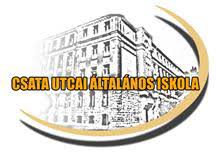 CSATA UTCAI ÁLTALÁNOS ISKOLA                                     Telefon: 340 – 9524 tel/fax: 340 – 95251135 Budapest, Csata u. 20.OM azonosító: 035020                                                                            e-mail: csataiskola13@gmail.com                                                                                                              Pro Scholis Urbis díja                                                                                                 „Minőségi nevelési-oktatási intézmény”Előzetes jelentkezési lapKérjük az alábbiakat olvashatóan, nagy nyomtatott betűkkel töltse ki!Gyermek neve: …………………………………………………………………………………………………..Születési hely, idő: ………………………………………………………………………………………………Édesanya neve: ………………………………………………………………………………………………….Leánykori neve: …………………………………………………………………………………………………Telefonszáma: …………………………………………………………………………………………………..E-mail címe: …………………………………………………………………………………………………….Édesapa / Gondviselő neve: ………..…………………………………………………………………………..Telefonszáma: …………………………………………………………………………………………………..E-mail címe: …………………………………………………………………………………………………….Állandó lakcím (lakcímkártya alapján irányítószámmal):…………………………………………………..……………………………………………………………………………………………………………………Tartózkodási hely irányítószámmal: ………………………………………………………………………….……………………………………………………………………………………………………………………Gyermek óvodájának neve: ……………………………………………………………………………………Címe: ……………………………………………………………………………………………………………Hány évig járt óvodába? …………………………………..Egyéb információ (ételallergia, gyógyszerérzékenység, stb.): ……………………………………………….……………………………………………………………………………………………………………………Büntetőjogi felelősségem tudatában kijelentem, hogy a fenti adatok a valóságnak megfelelnek éshozzájárulok a leendő első osztályba való jelentkezés céljából történő kezeléséhez.                                                                                                                     ---------------------------------------------                                                                                                                                       Szülő aláírása